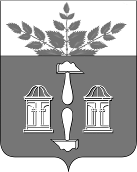 АДМИНИСТРАЦИЯ МУНИЦИПАЛЬНОГО ОБРАЗОВАНИЯ ЩЁКИНСКИЙ РАЙОН ПОСТАНОВЛЕНИЕО внесении изменений в постановление администрацииЩекинского района от 21.07.2020 № 7-747 «Об утверждении Положения о муниципальных грантах в форме субсидий и порядке их предоставления из бюджета муниципального образования Щекинский район администрацией Щекинского района социально ориентированным некоммерческим организациям, органам территориального общественного самоуправления, для осуществления социально значимых проектов, мероприятий и общественно-гражданских инициатив в муниципальном образовании Щекинский район»В соответствии с пунктом 4 статьи 78.1 Бюджетного кодекса Российской Федерации, Федеральным законом от 12.01.1996 № 7-ФЗ «О некоммерческих организациях», Федеральным законом от 06.10.2003 № 131-ФЗ «Об общих принципах организации местного самоуправления в Российской Федерации», постановлением Правительства Российской Федерации от 18.09.2020 № 1492 «Об общих требованиях к нормативным правовым актам, муниципальным правовым актам, регулирующими предоставление субсидий, в том числе грантов в форме субсидий, юридическим лицам, индивидуальным предпринимателям, а также физическим лицам – производителям товаров, работ, услуг, и о признании утратившими силу некоторых актов Правительства Российской Федерации и отдельных положений некоторых актов Правительства Российской Федерации», на основании Устава муниципального образования Щекинский район администрация Щекинского района ПОСТАНОВЛЯЕТ:1. Внести в постановление администрации Щекинского района от 21.07.2020 № 7-747 «Об утверждении Положения о муниципальных грантах в форме субсидий и порядке их предоставления из бюджета муниципального образования Щекинский район администрацией Щекинского района социально ориентированным некоммерческим организациям, органам территориального общественного самоуправления, для осуществления социально значимых проектов, мероприятий и общественно-гражданских инициатив в муниципальном образовании Щекинский район» изменение, изложив пункт 2.23 приложения в следующей редакции:«2.23. Представляемые на Конкурс проекты должны предусматривать их реализацию до 15 декабря текущего финансового года.».2. Настоящее постановление обнародовать путем размещения на официальном Портале муниципального образования Щекинский район и на информационном стенде администрации Щекинского района по адресу: Ленина пл., д. 1, г. Щекино, Тульская область.3. Настоящее постановление вступает в силу со дня официального обнародования и распространяется на правоотношения, возникшие с 01.05.2023.от  14.12.2023№  12 – 1677Глава администрации муниципального образования Щёкинский районА.С. Гамбург